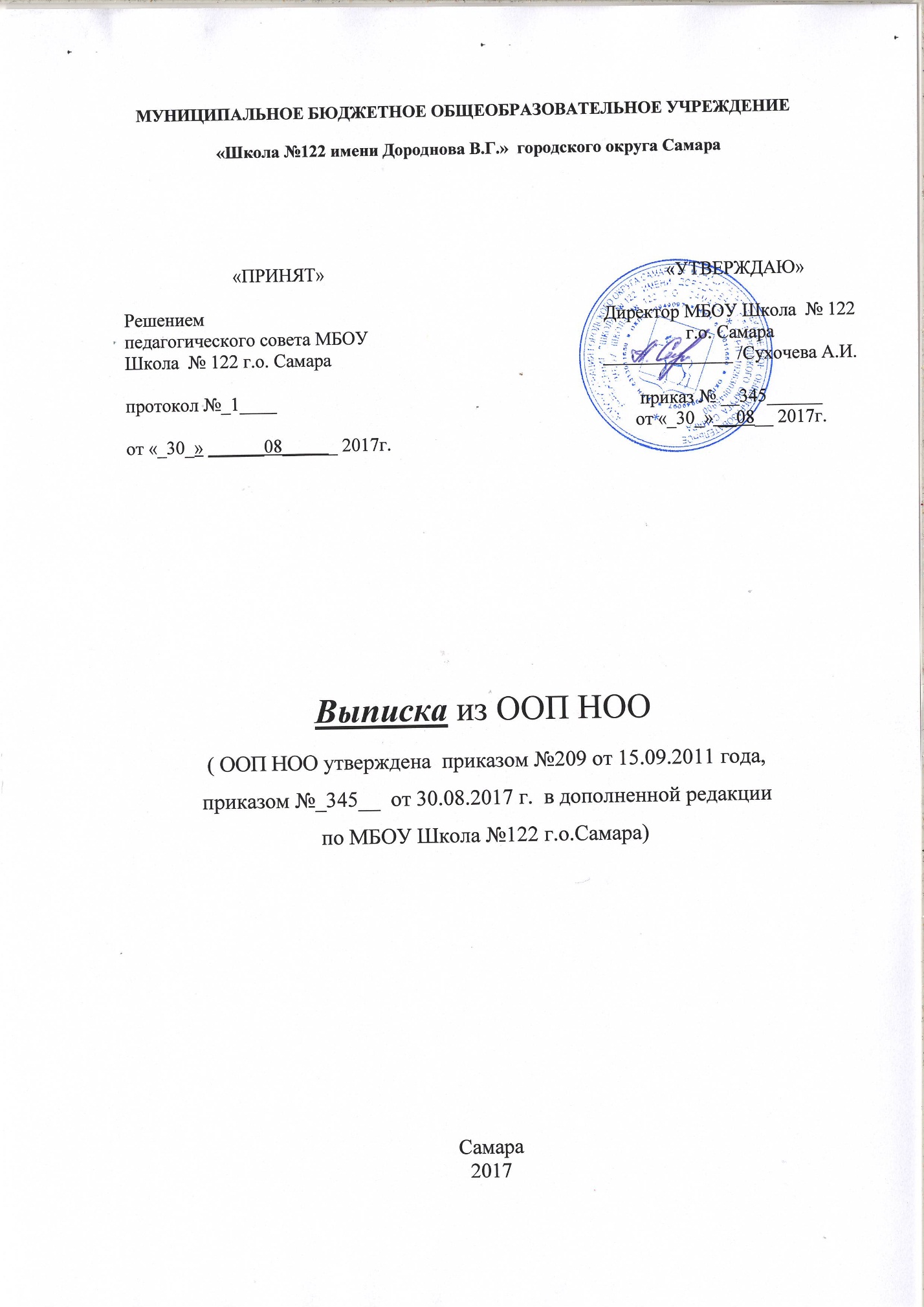 Пояснительная запискак учебному плануМБОУ Школы №122 г.о. Самарана 2017-2018 учебный годУчебный план, является элементом содержательной части образовательной программы МБОУ СОШ №122 г.о. Самара, имеет гибкую структуру.1. Учебный план начального общего образования 1-4 классов МБОУ Школы №122 г.о. Самара разработан на основе: нормативно-правовых документов: 1. Федеральный Закон от 29.12.2012 № 273-ФЗ «Об образовании в Российской Федерации». 2. Постановление Главного Государственного врача Российской Федерации от 29.12.2010 №189 «Об утверждении СанПиН 2.4.2.2821-10 «Санитарно-эпидемиологические требования к условиям и организации обучения в общеобразовательных учреждениях». 3. Приказ Министерства образования и науки Российской Федерации от 19.12.2012 № 1067 «Об утверждении федеральных перечней учебников, рекомендованных (допущенных) к использованию в образовательном процессе в образовательных учреждениях, реализующих образовательные программы и имеющих государственную аккредитацию, на 2013/2014 учебный год» 4. Приказ Минобрнауки от 31.03.2014 №253 «Об утверждении федерального перечня учебников, рекомендуемых к использованию при реализации имеющих государственную аккредитацию образовательных программ начального общего, основного общего и среднего общего образования». 5. Федеральный государственный образовательный стандарт начального общего образования, утвержденный приказом Министерства образования и науки Российской Федерации от 06.10.2009 № 373(в последней редакции) 6. Порядок организации и осуществления образовательной деятельности по основным общеобразовательным программам – образовательным программам начального общего, основного общего и среднего общего образования, утвержденный приказом Министерства образования и науки Российской Федерации от 30.08.2013 № 1015. 7. Письмо Департамента общего образования Министерства образования и науки РФ от 12.05.2011 г. № 03-296 «Об организации внеурочной деятельности при введении Федерального государственного образовательного стандарта основного общего образования». 8. Письмо Департамента государственной политики в сфере общего образования Минобрнауки России от 29.04.2014 № 08-548 «О федеральном перечне учебников». 9. Письмо Минобрнауки России от 24.10.2011 № МД-1427/03 «Об обеспечении преподавания комплексного преподавания учебного курса ОРКСЭ, письмо Минобрнауки России от 22. 08 2012 №08-250 «О введении ОРКСЭ» 2. Учебный план определяет: - структуру обязательных предметных областей Филология, Математика и информатика, Обществознание и естествознание (окружающий мир), Основы религиозных культур и светской этики, Искусство, Технология, Физическая культура; - перечень направлений внеурочной деятельности по классам; - учебное время, отводимое на изучение предметов по классам (годам) обучения. - общий объѐм нагрузки и максимальный объѐм аудиторной нагрузки обучающихся. В 2014- 2015 учебном году полностью начальная школа переведена на обучение по ФГОС НОО в 1-4 классах. Учебный план начального общего образования и план реализации внеурочной деятельности являются основными организационными механизмами реализации основной образовательной программы начального общего образования. В ходе освоения образовательных программ при реализации учебного плана формируются базовые основы и фундамент всего последующего обучения, в том числе: 1) закладывается основа формирования учебной деятельности ребѐнка – система учебных и познавательных мотивов, умение принимать, сохранять, реализовывать учебные цели, умение планировать, контролировать и оценивать учебные действия и их результат; 2) формируются универсальные учебные действия; 3) развивается познавательная мотивация и интересы обучающихся, их готовность и способность к сотрудничеству и совместной деятельности ученика с учителем и одноклассниками, 4) формируются основы нравственного поведения, определяющего отношения личности с обществом и окружающими людьми. Обязательная часть учебного плана отражает содержание образования, которое обеспечивает решение важнейших целей современного начального образования: формирование гражданской идентичности обучающихся; их приобщение к общекультурным и национальным и этнокультурным ценностям; готовность обучающихся к продолжению образования к продолжению образования на последующих ступенях основного общего образования, их приобщение к информационным технологиям; формирование здорового образа жизни, элементарных правил поведения в экстремальных ситуациях; личностное развитие обучающегося в соответствии с его индивидуальностью. Конкретизация целей, планируемых результатов освоения учебных предметов учебного плана и видов учебной деятельности обучающихся осуществляется в рабочих программах по учебным предметам, представляющими собой индивидуальную педагогическую модель деятельности учителя по реализации ООП НОО. 3. Режим функционирования образовательного учреждения. Организация образовательного процесса регламентируется годовым календарным учебным графиком. Режим функционирования устанавливается в соответствии с СанПин 2.4.2.2821-10, Уставом образовательного учреждения.Занятия в МБОУ СОШ №122 г.о. Самара начинаются в 8.00 для 1 смены и в 13.35 для второй смены. Расписанние звонков 2-4- классыРасписание звонков Продолжительность учебного года в 1-х классах составляет 33 недели, во 2-4-х классах - 34 недели. Учебный год делится на три триместра.Продолжительность каникул в течение учебного года - не менее 30 календарных дней, летом - не менее 8 недель. Для обучающихся первых классов в течение учебного года устанавливаются дополнительные недельные каникулы в феврале. Учебно- календарный график МБОУ СОШ № 122 г.о. Самарана 2017-2018 учебный годШкола работает по графику шестидневной рабочей недели с одним выходным днем в две смены, в начальных классах пятидневная учебная неделя.Продолжительность урока (академический час) во всех классах 45 минут.Особенность режима занятий в первых классах. В 1-х классах в соответствии с Санитарно-эпидемиологическими правилами и нормативами (СанПиН 2.4.2.2821-10) организован ступенчатый режим: 1 класс (1 полугодие): 3 урока по 35 минут (сентябрь - октябрь), 4 урока по 35 минут (ноябрь - декабрь);1 класс (II полугодие): 4 дня по четыре урока, 1 день пять уроков (включая урок физической культуры) по 45 минут для обучающихся 2 – 4 классов – 45 минут:1 смена Перерыв между сменами не менее 30 минут (СанПиН 2.4.2.2821.10, п.10.13.)2 смена В середине учебного дня, когда нет уроков физической культуры, введена динамическая пауза, продолжительностью 45 минут с обязательным выходом на улицу, учитывая метеорологические условия. Максимально допустимая недельная нагрузка в 1 классах – 21 час. В середине учебного дня, когда нет уроков физической культуры, введена динамическая пауза, продолжительностью 45 минут с обязательным выходом на улицу, учитывая метеорологические условия. Уроки физической культуры в течение первых двух месяцев (24 урока, по три урока в неделю) направлены, в первую очередь, на развитие и совершенствование детей и по возможности проводятся на свежем воздухе. На уроках используются игры и игровые ситуации. Согласно СанПиН 2.4.2.2821-10 (п. 10.30) домашние задания даются обучающимся с учетом возможности их выполнения в следующих пределах: в 1 классе обучение ведется без домашних заданий, во 2-3 - до 1,5 часов,  в 4 – до 2 часов. Для поддержания недельной работоспособности учащихся, предупреждения переутомления в расписании занятий предусмотрены облегченные дни (понедельник, пятница). С целью профилактики утомления обучающихся, нарушения зрения, осанки на уроках проводятся физкультминутки и гимнастика для глаз. Используемые учебные издания, технические средства обучения и процедуры их использования соответствуют нормативным гигиеническим требованиям. Организовано горячее питание обучающихся.  4. При определении структуры учебного плана учитывалась, максимально допустимая нагрузка обучающихся (требования СанПин 2.4.2.2821-10) Часть учебного плана, формируемая участниками образовательного процесса Часы учебного плана,  формируемые участниками образовательного процесса распределяется следующим образом:1-4 класс - 1 час для углубления  предмета  «Русский язык». Учебный план для 1-4 классов Для реализации БУП в соответствии с ФГОС НОО используются следующие учебно-методические комплекты:учебно – методический  комплект «Планета знаний» - 1а,1б,1в, 2а, 2б, 2в, 3а,3б,3в, 4а, 4б, 4в классы.Реализация образовательной области  «Основы духовно-нравственной культуры народов России» в 4-х классах осуществляется с применением модуля «Основы светской этики» по программе для ОУ:  Планета знаний.  4 класс. Е.В. Саплина и др. Основы духовно-нравственной культуры народов России. Основы религиозных культур и светской этики.-М.: Астрель. 2012г. Выбор модуля осуществляется на добровольной основе родителями обучающихся (законных представителей) на основе их заявлений.Деление классов на группыПри проведении занятий по иностранному языку на   первой   ступени общего образования допускается деление класса на две группы при наполняемости класса 25 человек. Краткая характеристика используемых УМК 1) УМК «Планета Знаний»построены таким образом, что все его важнейшие компоненты: предметное содержание, дидактическое обеспечение, методическое сопровождение и художественно-полиграфическое исполнение направлены на достижение результатов освоения основной образовательной программы начального общего образования в соответствии с требованиями к ее структуре и содержанию ФГОС и способствуют: — формированию основ гражданской идентичности: чувства сопричастности и гордости за свою Родину, уважения к истории и культуре народа; — эффективному личностному и познавательному развитию учащегося на основе формирования умения учиться; — подготовке учащихся к успешному обучению в средней школе; — сохранению и укреплению физического и психического здоровья детей путем включения в учебный процесс разнообразных видов деятельности и построения для учащегося индивидуальных траектории развития; — реализации личностно-ориентированной педагогики, где ребенок субъект учебного процесса и ему создаются условия для выбора деятельности; — формированию, развитию и сохранению у учащихся интереса к учению; — ориентации учебного процесса на воспитание нравственности ребенка, патриотических убеждений, освоение основных социальных ролей, норм и правил. 2) Реализация требований ФГОС в УМК «Планета знаний».обеспечивается его целостностью: единство структуры учебников по всем классам и предметам; единство сквозных линий типовых заданий; единство подходов. Дидактическая система УМК реализует ряд положений работ В.И. Слободчикова, И.С. Якиманской в части развивающего образования, системно-деятельностного, личностно-ориентированного, культурологического и коммуникативного подходов к обучению. В комплекте всѐ подчинено: — формированию системы опорных базовых знаний, умений и универсальных учебных действий, составляющих основу при последующем обучении; — созданию образовательного пространства, в рамках которого возможен учет индивидуального темпа развития ребенка и построение его личной траектории движения, отвечающей его интересам, потребностям и возможностям. Организация учебной деятельности учащихся строится на основе системно - деятельностного подхода, который предполагает: ориентацию на достижение цели и основного результата образования – развитие личности обучающегося на основе освоения универсальных учебных действий, познания и освоения мира; опору на современные образовательные технологии деятельностного типа:—проблемно-диалогическую технологию, —технологию мини-исследования, —технологию организации проектной деятельности, —технологию оценивания образовательных достижений (учебных успехов).В содержание УМК заложен огромный воспитывающий и развивающий потенциал, позволяющий учителю эффективно реализовывать целевые установки «Концепции духовно-нравственного развития и воспитания личности гражданина России». Отбор содержания учебного материала в каждом учебном предмете осуществлѐн с ориентацией на формирование базовых национальных ценностей. Средствами разных предметов системы учебников в детях воспитывается благородное отношение к своему Отечеству, своей малой Родине, своей семье, своему народу, его языку, духовным, природным и культурным ценностям, уважительное отношение ко всем народам России, к их национальным культурам, самобытным обычаям и традициям, к государственным символам Российской Федерации. Учебники русского языка несут особое отношение к слову, к языку своего народа, его колориту и мудрости. Литературное чтение содержит литературные тексты мастеров художественного слова, детских писателей, фольклорные произведения народов России, работая с которыми дети постигают простые и вечные истины добра, сострадания, сочувствия, любви к другим людям, к Родине. В процессе взаимодействия учащихся с художественными произведениями, которому помогают вопросы и задания, происходит интеллектуальное познание и самопознание, переосмысление читательских переживаний и перенос эстетических, нравственных открытий в жизненный опыт. Учебники курса «Окружающий мир» воспитывают бережное отношение к природе и продуктам труда человека, задают образцы служения Отечеству, формируют чувство сопричастности к жизни России и гордости за свою Родину, народ и историю. Учебники изобразительного искусства помогают в воспитании учащихся на основе лучших культурно-исторических и национально-культурных традиций народов России. Содержание учебного материала курса «Математика» также способствует обогащению культурных и ассоциативных связей с литературой, живописью, историей, знакомит со знаменательными событиями нашей Родины. Вопросы и задания помогают учащимся критически оценивать собственные и чужие поступки, осознавать ценность человеческой жизни, знакомиться с национальными ценностями и национальными духовными традициями, осознавать необходимость взаимопомощи, уважения к родителям, заботы о младших и старших, ответственности за другого человека, осознавать значимость усилий каждого для благополучия и процветания Родины. Это даѐт возможность педагогам делать духовно-нравственное содержание предметом работы с учащимися в учебном процессе, а так же обеспечивает духовно-нравственное развитие детей в единстве урочной, внеурочной и внешкольной воспитательной деятельности, в совместной педагогической работе школы, семьи и общественности.6. Формы промежуточной аттестации обучающихся. Формы промежуточной аттестации обучающихся разработаны в соответствии с действующим в школе положением «О формах, периодичности, порядке текущего контроля успеваемости и промежуточной аттестации обучающихся муниципального бюджетного образовательного учреждения « Школы №122    имени Дороднова В.Г.» городского округа Самара»).Промежуточная аттестация обучающихся проводится в форме триместрового  оценивания знаний обучающихся. Сроки проведения промежуточной аттестации устанавливаются в соответствии с утвержденным годовым календарным учебным графиком. Промежуточные (триместровые) оценки и годовые оценки по пятибалльной системе выставляются за триместр во 2-4-х классах по всем предметам учебного плана, кроме классов Развивающего обучения (3б класс), где  оценки выставляются со 2 триместра 2 класса. Отметка обучающегося по промежуточной аттестации за триместр определяется как среднее арифметическое текущих отметок, полученных за учебный триместр, и выставляется в журнал целым числом в соответствии с правилом математического округления. I сменаI сменаI сменаII смена  II смена  II смена  1 урок8.00- 8.4510 мин1 урок13.35 -14.2010 мин2 урок8.55 – 9.4015 мин2 урок14.30 -15.1510 мин3 урок 9.55 – 10.4020 мин3 урок 15.25 – 16.1020 мин4 урок11.00– 11.4510 мин4 урок16.30 -17.155 мин5 урок11.55- 12.405 мин5 урок17.20 -18.055 мин6 урок12.45– 13.305 мин6 урок18.10 – 18.55Учебный периодДля обучающихся 1-4 классовДля обучающихся 1-4 классовДля обучающихся 1-4 классовI  триместрII триместрIII триместрСроки01.09 – 30.1101.12 – 28.0201.03 -27.05Каникулы для обучающихся 1-4 классовКаникулы для обучающихся 1-4 классовКаникулы для обучающихся 1-4 классовКаникулы для обучающихся 1-4 классовосенние29 октября-5 ноября29 октября-5 ноября8 днейзимние28 декабря- 9 января28 декабря- 9 января13 днейДополнительные для учащихся 1-х классов5 февраля – 11 февраля5 февраля – 11 февраля9 днейВесенние24 марта –1 апреля24 марта –1 апреля9 днейЛетниеДля обучающихся 1-4 классов: 28.05 – 31.08Для обучающихся 1-4 классов: 28.05 – 31.08Для обучающихся 1-4 классов: 28.05 – 31.08ЛетниеРасписание звонков для 1 класса1 полугодие (сентябрь, октябрь) 1 полугодие (ноябрь, декабрь)2 полугодие (январь – май)Расписание звонковПеремена1 урок8.00- 8.4510 мин2 урок8.55 – 9.4015 мин3 урок9.55 – 10.4020 мин4 урок11.00– 11.4510 мин5 урок11.55- 12.4010 мин6 урок 12.50– 13.3530 минРасписание звонковПеремена1 урок14.05 -14.5010 мин2 урок15.00 -15.4510 мин3 урок15.55 – 16.4020 мин4 урок17.00 -17.4510 мин5 урок17.55 -18.4010 мин6 урок 18.50 – 19.35Классы1 2345-дневная учебная неделя21232323ПредметныеобластиУчебныепредметыКлассыКоличество часовв неделюКоличество часовв неделюКоличество часовв неделюКоличество часовв неделюВсегоПредметныеобластиУчебныепредметыКлассы1234Обязательная частьОбязательная частьОбязательная частьОбязательная частьОбязательная частьОбязательная частьФилологияРусский язык4+1в4+1в4+1в4+1в20ФилологияЛитературное
чтение444315ФилологияИностранный язык-2226Математика и информатикаМатематика444416Обществознание 
и естествознаниеОкружающий мир22228Основы религиозных культур и светской этикиОсновы религиозных культур и светской этики---11ИскусствоМузыка11114ИскусствоИзобразительное
искусство11114ТехнологияТехнология11114Физическая 
культураФизическая 
культура333312ИтогоИтого2022222285Часть, формируемая участниками образовательного процессаЧасть, формируемая участниками образовательного процесса11114Максимально допустимая недельная 
нагрузка при 5-ти дневной неделеМаксимально допустимая недельная 
нагрузка при 5-ти дневной неделе21232323895. Перечень учебников и программ, обеспечивающих реализацию учебного плана:5. Перечень учебников и программ, обеспечивающих реализацию учебного плана:5. Перечень учебников и программ, обеспечивающих реализацию учебного плана:5. Перечень учебников и программ, обеспечивающих реализацию учебного плана:5. Перечень учебников и программ, обеспечивающих реализацию учебного плана:5. Перечень учебников и программ, обеспечивающих реализацию учебного плана:5. Перечень учебников и программ, обеспечивающих реализацию учебного плана:5. Перечень учебников и программ, обеспечивающих реализацию учебного плана:5. Перечень учебников и программ, обеспечивающих реализацию учебного плана:5. Перечень учебников и программ, обеспечивающих реализацию учебного плана:5. Перечень учебников и программ, обеспечивающих реализацию учебного плана:5. Перечень учебников и программ, обеспечивающих реализацию учебного плана:5. Перечень учебников и программ, обеспечивающих реализацию учебного плана:5. Перечень учебников и программ, обеспечивающих реализацию учебного плана:ПредметПредметКлассКлассНаименование программыНаименование программыНаименование программыНаименование программыУчебно-методическое обеспечение программыУчебно-методическое обеспечение программыУчебно-методическое обеспечение программыУчебно-методическое обеспечение программыРусский языкРусский язык1А,1Б,1В1А,1Б,1В Программы для ОУ. Русский язык. 1-4 кл.   Андрианова Т.М. Предметная линия учебников "Планета знаний" 1-4 классы. - М: Астрель, 2011 г.. Программы для ОУ. Русский язык. 1-4 кл.   Андрианова Т.М. Предметная линия учебников "Планета знаний" 1-4 классы. - М: Астрель, 2011 г.. Программы для ОУ. Русский язык. 1-4 кл.   Андрианова Т.М. Предметная линия учебников "Планета знаний" 1-4 классы. - М: Астрель, 2011 г.. Программы для ОУ. Русский язык. 1-4 кл.   Андрианова Т.М. Предметная линия учебников "Планета знаний" 1-4 классы. - М: Астрель, 2011 г..Андрианова Т.М., Илюхина В.А. Русский язык. 1 кл. - М.: АСТ: Астрель, 2012.Андрианова Т.М., Илюхина В.А. Русский язык. 1 кл. - М.: АСТ: Астрель, 2012.Андрианова Т.М., Илюхина В.А. Русский язык. 1 кл. - М.: АСТ: Астрель, 2012.Андрианова Т.М., Илюхина В.А. Русский язык. 1 кл. - М.: АСТ: Астрель, 2012.МатематикаМатематика1А,1Б,1В1А,1Б,1ВПрограммы для ОУ. Математика. 1-4 кл.  М.И.Башмаков Предметная линия учебников "Планета знаний" 1-4 классы. - М: Астрель, 2011 г..Программы для ОУ. Математика. 1-4 кл.  М.И.Башмаков Предметная линия учебников "Планета знаний" 1-4 классы. - М: Астрель, 2011 г..Программы для ОУ. Математика. 1-4 кл.  М.И.Башмаков Предметная линия учебников "Планета знаний" 1-4 классы. - М: Астрель, 2011 г..Программы для ОУ. Математика. 1-4 кл.  М.И.Башмаков Предметная линия учебников "Планета знаний" 1-4 классы. - М: Астрель, 2011 г..Башмаков М.И., Нефёдова М.Г. Математика. 1 кл. Ч. 1, 2. - М.: АСТ: Астрель, 2012.Башмаков М.И., Нефёдова М.Г. Математика. 1 кл. Ч. 1, 2. - М.: АСТ: Астрель, 2012.Башмаков М.И., Нефёдова М.Г. Математика. 1 кл. Ч. 1, 2. - М.: АСТ: Астрель, 2012.Башмаков М.И., Нефёдова М.Г. Математика. 1 кл. Ч. 1, 2. - М.: АСТ: Астрель, 2012.Литературное чтениеЛитературное чтение1А,1Б,1В1А,1Б,1ВПрограммы для ОУ. Литературное чтение. 1-4 кл.  Кац Э.Э.. Предметная линия учебников "Планета знаний" 1-4 классы. - М: Астрель, 2011 г..Программы для ОУ. Литературное чтение. 1-4 кл.  Кац Э.Э.. Предметная линия учебников "Планета знаний" 1-4 классы. - М: Астрель, 2011 г..Программы для ОУ. Литературное чтение. 1-4 кл.  Кац Э.Э.. Предметная линия учебников "Планета знаний" 1-4 классы. - М: Астрель, 2011 г..Программы для ОУ. Литературное чтение. 1-4 кл.  Кац Э.Э.. Предметная линия учебников "Планета знаний" 1-4 классы. - М: Астрель, 2011 г..Кац Э.Э. Литературное чтение. 1 кл. - М.: АСТ: Астрель, 2011.Кац Э.Э. Литературное чтение. 1 кл. - М.: АСТ: Астрель, 2011.Кац Э.Э. Литературное чтение. 1 кл. - М.: АСТ: Астрель, 2011.Кац Э.Э. Литературное чтение. 1 кл. - М.: АСТ: Астрель, 2011.Окружающий мирОкружающий мир1А,1Б,1В1А,1Б,1ВПрограммы для ОУ. Окружающий мир. 1-4 кл.  Потапов И.В.,.Ивченкова Г.Г.. Предметная линия учебников "Планета знаний" 1-4 классы. - М: Астрель, 2011 г..Программы для ОУ. Окружающий мир. 1-4 кл.  Потапов И.В.,.Ивченкова Г.Г.. Предметная линия учебников "Планета знаний" 1-4 классы. - М: Астрель, 2011 г..Программы для ОУ. Окружающий мир. 1-4 кл.  Потапов И.В.,.Ивченкова Г.Г.. Предметная линия учебников "Планета знаний" 1-4 классы. - М: Астрель, 2011 г..Программы для ОУ. Окружающий мир. 1-4 кл.  Потапов И.В.,.Ивченкова Г.Г.. Предметная линия учебников "Планета знаний" 1-4 классы. - М: Астрель, 2011 г..Потапов И.В., Ивченкова Г.Г. Окружающий мир. 1 кл. - М.: АСТ: Астрель, 2013.Потапов И.В., Ивченкова Г.Г. Окружающий мир. 1 кл. - М.: АСТ: Астрель, 2013.Потапов И.В., Ивченкова Г.Г. Окружающий мир. 1 кл. - М.: АСТ: Астрель, 2013.Потапов И.В., Ивченкова Г.Г. Окружающий мир. 1 кл. - М.: АСТ: Астрель, 2013.Изобразительное искусствоИзобразительное искусство1А,1Б,1В1А,1Б,1ВРабочие программы для ОУ. 1 кл.   Сокольникова Н.М.. Предметная линия учебников "Планета знаний" 1-4 классы. - М: Планета, 2011 г..Рабочие программы для ОУ. 1 кл.   Сокольникова Н.М.. Предметная линия учебников "Планета знаний" 1-4 классы. - М: Планета, 2011 г..Рабочие программы для ОУ. 1 кл.   Сокольникова Н.М.. Предметная линия учебников "Планета знаний" 1-4 классы. - М: Планета, 2011 г..Рабочие программы для ОУ. 1 кл.   Сокольникова Н.М.. Предметная линия учебников "Планета знаний" 1-4 классы. - М: Планета, 2011 г..Сокольникова Н.М. Изобразительное искусство. 1 кл. - М.: АСТ: Астрель, 2011.Сокольникова Н.М. Изобразительное искусство. 1 кл. - М.: АСТ: Астрель, 2011.Сокольникова Н.М. Изобразительное искусство. 1 кл. - М.: АСТ: Астрель, 2011.Сокольникова Н.М. Изобразительное искусство. 1 кл. - М.: АСТ: Астрель, 2011.МузыкаМузыка1А,1Б,1В1А,1Б,1ВПрограмма общеобразовательных ОУ.Планета знаний. Музыка. Т.И. Бакланова. -М.: АСТ, Астрель, 2011г.Программа общеобразовательных ОУ.Планета знаний. Музыка. Т.И. Бакланова. -М.: АСТ, Астрель, 2011г.Программа общеобразовательных ОУ.Планета знаний. Музыка. Т.И. Бакланова. -М.: АСТ, Астрель, 2011г.Программа общеобразовательных ОУ.Планета знаний. Музыка. Т.И. Бакланова. -М.: АСТ, Астрель, 2011г.Бакланова Т.И. Музыка. 1 кл. - М.: АСТ: Астрель, 2011.Бакланова Т.И. Музыка. 1 кл. - М.: АСТ: Астрель, 2011.Бакланова Т.И. Музыка. 1 кл. - М.: АСТ: Астрель, 2011.Бакланова Т.И. Музыка. 1 кл. - М.: АСТ: Астрель, 2011.ТехнологияТехнология1А,1Б,1В1А,1Б,1ВРабочие программы для ОУ. О.В.Узорова, Е.А.Нефедова  .Предметная линия учебников "Планета знаний" 1-4 классы. - М: Планета, 2011 г..Рабочие программы для ОУ. О.В.Узорова, Е.А.Нефедова  .Предметная линия учебников "Планета знаний" 1-4 классы. - М: Планета, 2011 г..Рабочие программы для ОУ. О.В.Узорова, Е.А.Нефедова  .Предметная линия учебников "Планета знаний" 1-4 классы. - М: Планета, 2011 г..Рабочие программы для ОУ. О.В.Узорова, Е.А.Нефедова  .Предметная линия учебников "Планета знаний" 1-4 классы. - М: Планета, 2011 г..Узорова О.В., Нефедова Е.А. Технология. 1 кл. - М.:АСТ: Астрель, 2012.Узорова О.В., Нефедова Е.А. Технология. 1 кл. - М.:АСТ: Астрель, 2012.Узорова О.В., Нефедова Е.А. Технология. 1 кл. - М.:АСТ: Астрель, 2012.Узорова О.В., Нефедова Е.А. Технология. 1 кл. - М.:АСТ: Астрель, 2012.ФизкультураФизкультура1А,1Б,1В1А,1Б,1ВРабочие программы физического воспитания учащихся 1-4 класса  для ОУ. Т.С.Лисицкая, Л.А. Новикова.-М.: . -М.: АСТ, Астрель, 2011г.Рабочие программы физического воспитания учащихся 1-4 класса  для ОУ. Т.С.Лисицкая, Л.А. Новикова.-М.: . -М.: АСТ, Астрель, 2011г.Рабочие программы физического воспитания учащихся 1-4 класса  для ОУ. Т.С.Лисицкая, Л.А. Новикова.-М.: . -М.: АСТ, Астрель, 2011г.Рабочие программы физического воспитания учащихся 1-4 класса  для ОУ. Т.С.Лисицкая, Л.А. Новикова.-М.: . -М.: АСТ, Астрель, 2011г.Лисицкая Т.С., Новикова Л.А. Физическая культура.1 кл. - М.: АСТ: Астрель, 2012.Лисицкая Т.С., Новикова Л.А. Физическая культура.1 кл. - М.: АСТ: Астрель, 2012.Лисицкая Т.С., Новикова Л.А. Физическая культура.1 кл. - М.: АСТ: Астрель, 2012.Лисицкая Т.С., Новикова Л.А. Физическая культура.1 кл. - М.: АСТ: Астрель, 2012.Русский языкРусский язык2А,2Б,2В2А,2Б,2В Программы для ОУ. Русский язык. 1-4 кл.   Андрианова Т.М. Предметная линия учебников "Планета знаний" 1-4 классы. - М: Астрель, 2011 г.. Программы для ОУ. Русский язык. 1-4 кл.   Андрианова Т.М. Предметная линия учебников "Планета знаний" 1-4 классы. - М: Астрель, 2011 г.. Программы для ОУ. Русский язык. 1-4 кл.   Андрианова Т.М. Предметная линия учебников "Планета знаний" 1-4 классы. - М: Астрель, 2011 г.. Программы для ОУ. Русский язык. 1-4 кл.   Андрианова Т.М. Предметная линия учебников "Планета знаний" 1-4 классы. - М: Астрель, 2011 г..Желтовская Русский язык. 2 кл.Ч.1, 2. - М.: АСТ: Астрель, 2012.Желтовская Русский язык. 2 кл.Ч.1, 2. - М.: АСТ: Астрель, 2012.Желтовская Русский язык. 2 кл.Ч.1, 2. - М.: АСТ: Астрель, 2012.Желтовская Русский язык. 2 кл.Ч.1, 2. - М.: АСТ: Астрель, 2012.МатематикаМатематика2А,2Б,2В2А,2Б,2ВПрограммы для ОУ. Математика. 1-4 кл.  М.И.Башмаков Предметная линия учебников "Планета знаний" 1-4 классы. - М: Астрель, 2011 г..Программы для ОУ. Математика. 1-4 кл.  М.И.Башмаков Предметная линия учебников "Планета знаний" 1-4 классы. - М: Астрель, 2011 г..Программы для ОУ. Математика. 1-4 кл.  М.И.Башмаков Предметная линия учебников "Планета знаний" 1-4 классы. - М: Астрель, 2011 г..Программы для ОУ. Математика. 1-4 кл.  М.И.Башмаков Предметная линия учебников "Планета знаний" 1-4 классы. - М: Астрель, 2011 г..Башмаков М.И., Нефёдова М.Г. Математика. 2 кл. Ч. 1, 2. - М.: АСТ: Астрель, 2012.Башмаков М.И., Нефёдова М.Г. Математика. 2 кл. Ч. 1, 2. - М.: АСТ: Астрель, 2012.Башмаков М.И., Нефёдова М.Г. Математика. 2 кл. Ч. 1, 2. - М.: АСТ: Астрель, 2012.Башмаков М.И., Нефёдова М.Г. Математика. 2 кл. Ч. 1, 2. - М.: АСТ: Астрель, 2012.Литературное чтениеЛитературное чтение2А,2Б, 2В2А,2Б, 2ВПрограммы для ОУ. Литературное чтение. 1-4 кл.  Кац Э.Э.. Предметная линия учебников "Планета знаний" 1-4 классы. - М: Астрель, 2011 г..Программы для ОУ. Литературное чтение. 1-4 кл.  Кац Э.Э.. Предметная линия учебников "Планета знаний" 1-4 классы. - М: Астрель, 2011 г..Программы для ОУ. Литературное чтение. 1-4 кл.  Кац Э.Э.. Предметная линия учебников "Планета знаний" 1-4 классы. - М: Астрель, 2011 г..Программы для ОУ. Литературное чтение. 1-4 кл.  Кац Э.Э.. Предметная линия учебников "Планета знаний" 1-4 классы. - М: Астрель, 2011 г..Кац Э.Э. Литературное чтение. 2 кл.Ч.1,2. - М.: АСТ: Астрель, 2012.Кац Э.Э. Литературное чтение. 2 кл.Ч.1,2. - М.: АСТ: Астрель, 2012.Кац Э.Э. Литературное чтение. 2 кл.Ч.1,2. - М.: АСТ: Астрель, 2012.Кац Э.Э. Литературное чтение. 2 кл.Ч.1,2. - М.: АСТ: Астрель, 2012.Окружающий мирОкружающий мир2А,2Б,2В2А,2Б,2ВПрограммы для ОУ. Окружающий мир. 1-4 кл.  Потапов И.В.,.Ивченкова Г.Г.. Предметная линия учебников "Планета знаний" 1-4 классы. - М: Астрель, 2011 г..Программы для ОУ. Окружающий мир. 1-4 кл.  Потапов И.В.,.Ивченкова Г.Г.. Предметная линия учебников "Планета знаний" 1-4 классы. - М: Астрель, 2011 г..Программы для ОУ. Окружающий мир. 1-4 кл.  Потапов И.В.,.Ивченкова Г.Г.. Предметная линия учебников "Планета знаний" 1-4 классы. - М: Астрель, 2011 г..Программы для ОУ. Окружающий мир. 1-4 кл.  Потапов И.В.,.Ивченкова Г.Г.. Предметная линия учебников "Планета знаний" 1-4 классы. - М: Астрель, 2011 г..Потапов И.В., Ивченкова Г.Г. Окружающий мир. 2 кл.Ч.1,2. - М.: АСТ: Астрель, 2012.Потапов И.В., Ивченкова Г.Г. Окружающий мир. 2 кл.Ч.1,2. - М.: АСТ: Астрель, 2012.Потапов И.В., Ивченкова Г.Г. Окружающий мир. 2 кл.Ч.1,2. - М.: АСТ: Астрель, 2012.Потапов И.В., Ивченкова Г.Г. Окружающий мир. 2 кл.Ч.1,2. - М.: АСТ: Астрель, 2012.Английский языкАнглийский язык2А,2Б,2В2А,2Б,2ВПрограмма английский язык . 2-4 класс. Н.Ю. Горячева, С.В.Ларькина, Е.В. Насоновская. М.: Астрель. 2009г.Программа английский язык . 2-4 класс. Н.Ю. Горячева, С.В.Ларькина, Е.В. Насоновская. М.: Астрель. 2009г.Программа английский язык . 2-4 класс. Н.Ю. Горячева, С.В.Ларькина, Е.В. Насоновская. М.: Астрель. 2009г.Программа английский язык . 2-4 класс. Н.Ю. Горячева, С.В.Ларькина, Е.В. Насоновская. М.: Астрель. 2009г.Горячева Н.Ю. Английский язык. 2 кл. - М.: Аст: Астрель, 2012. Горячева Н.Ю. Английский язык. 2 кл. - М.: Аст: Астрель, 2012. Горячева Н.Ю. Английский язык. 2 кл. - М.: Аст: Астрель, 2012. Горячева Н.Ю. Английский язык. 2 кл. - М.: Аст: Астрель, 2012. МузыкаМузыка2А,2Б,2В2А,2Б,2ВПрограмма общеобразовательных ОУ.Планета знаний. Музыка. Т.И. Бакланова. -М.: АСТ, Астрель, 2011г.Программа общеобразовательных ОУ.Планета знаний. Музыка. Т.И. Бакланова. -М.: АСТ, Астрель, 2011г.Программа общеобразовательных ОУ.Планета знаний. Музыка. Т.И. Бакланова. -М.: АСТ, Астрель, 2011г.Программа общеобразовательных ОУ.Планета знаний. Музыка. Т.И. Бакланова. -М.: АСТ, Астрель, 2011г.Бакланова Т.И. Музыка. 2 кл. - М.: АСТ: Астрель, 2011.Бакланова Т.И. Музыка. 2 кл. - М.: АСТ: Астрель, 2011.Бакланова Т.И. Музыка. 2 кл. - М.: АСТ: Астрель, 2011.Бакланова Т.И. Музыка. 2 кл. - М.: АСТ: Астрель, 2011.ТехнологияТехнология2А,2Б,2В2А,2Б,2ВРабочие программы для ОУ. О.В.Узорова, Е.А.Нефедова  .Предметная линия учебников "Планета знаний" 1-4 классы. - М: Планета, 2011 г..Рабочие программы для ОУ. О.В.Узорова, Е.А.Нефедова  .Предметная линия учебников "Планета знаний" 1-4 классы. - М: Планета, 2011 г..Рабочие программы для ОУ. О.В.Узорова, Е.А.Нефедова  .Предметная линия учебников "Планета знаний" 1-4 классы. - М: Планета, 2011 г..Рабочие программы для ОУ. О.В.Узорова, Е.А.Нефедова  .Предметная линия учебников "Планета знаний" 1-4 классы. - М: Планета, 2011 г..Узорова О.В., Нефедова Е.А. Технология. 2 кл. - М.:АСТ: Астрель, 2012.Узорова О.В., Нефедова Е.А. Технология. 2 кл. - М.:АСТ: Астрель, 2012.Узорова О.В., Нефедова Е.А. Технология. 2 кл. - М.:АСТ: Астрель, 2012.Узорова О.В., Нефедова Е.А. Технология. 2 кл. - М.:АСТ: Астрель, 2012.Изобразительное искусствоИзобразительное искусство2А,2Б,2В2А,2Б,2ВРабочие программы для ОУ. Сокольникова Н.М.. Предметная линия учебников "Планета знаний" 1-4 классы. - М: Планета, 2011 г..Рабочие программы для ОУ. Сокольникова Н.М.. Предметная линия учебников "Планета знаний" 1-4 классы. - М: Планета, 2011 г..Рабочие программы для ОУ. Сокольникова Н.М.. Предметная линия учебников "Планета знаний" 1-4 классы. - М: Планета, 2011 г..Рабочие программы для ОУ. Сокольникова Н.М.. Предметная линия учебников "Планета знаний" 1-4 классы. - М: Планета, 2011 г..Сокольникова Н.М. Изобразительное искусство. 2 кл. - М.: АСТ: Астрель, 2012.Сокольникова Н.М. Изобразительное искусство. 2 кл. - М.: АСТ: Астрель, 2012.Сокольникова Н.М. Изобразительное искусство. 2 кл. - М.: АСТ: Астрель, 2012.Сокольникова Н.М. Изобразительное искусство. 2 кл. - М.: АСТ: Астрель, 2012.ФизкультураФизкультура2А,2Б,2В2А,2Б,2ВРабочие программы физического воспитания учащихся 1-4 класса  для ОУ. Т.С.Лисицкая, Л.А. Новикова.-М.: . -М.: АСТ, Астрель, 2011г.Рабочие программы физического воспитания учащихся 1-4 класса  для ОУ. Т.С.Лисицкая, Л.А. Новикова.-М.: . -М.: АСТ, Астрель, 2011г.Рабочие программы физического воспитания учащихся 1-4 класса  для ОУ. Т.С.Лисицкая, Л.А. Новикова.-М.: . -М.: АСТ, Астрель, 2011г.Рабочие программы физического воспитания учащихся 1-4 класса  для ОУ. Т.С.Лисицкая, Л.А. Новикова.-М.: . -М.: АСТ, Астрель, 2011г.Лисицкая Т.С., Новикова Л.А. Физическая культура. 2 кл. - М.: АСТ: Астрель, 2012.Лисицкая Т.С., Новикова Л.А. Физическая культура. 2 кл. - М.: АСТ: Астрель, 2012.Лисицкая Т.С., Новикова Л.А. Физическая культура. 2 кл. - М.: АСТ: Астрель, 2012.Лисицкая Т.С., Новикова Л.А. Физическая культура. 2 кл. - М.: АСТ: Астрель, 2012.Русский языкРусский язык3А,3В,3Б3А,3В,3Б Программы для ОУ. Русский язык. 1-4 кл.   Андрианова Т.М. Предметная линия учебников "Планета знаний" 1-4 классы. - М: Астрель, 2011 г.. Программы для ОУ. Русский язык. 1-4 кл.   Андрианова Т.М. Предметная линия учебников "Планета знаний" 1-4 классы. - М: Астрель, 2011 г.. Программы для ОУ. Русский язык. 1-4 кл.   Андрианова Т.М. Предметная линия учебников "Планета знаний" 1-4 классы. - М: Астрель, 2011 г.. Программы для ОУ. Русский язык. 1-4 кл.   Андрианова Т.М. Предметная линия учебников "Планета знаний" 1-4 классы. - М: Астрель, 2011 г..Желтовская Русский язык. 3 кл.Ч.1,2. - М.: АСТ: Астрель, 2012.Желтовская Русский язык. 3 кл.Ч.1,2. - М.: АСТ: Астрель, 2012.Желтовская Русский язык. 3 кл.Ч.1,2. - М.: АСТ: Астрель, 2012.Желтовская Русский язык. 3 кл.Ч.1,2. - М.: АСТ: Астрель, 2012.МатематикаМатематика3А, 3В,3б3А, 3В,3бПрограммы для ОУ. Математика. 1-4 кл.  М.И.Башмаков Предметная линия учебников "Планета знаний" 1-4 классы. - М: Астрель, 2011 г..Программы для ОУ. Математика. 1-4 кл.  М.И.Башмаков Предметная линия учебников "Планета знаний" 1-4 классы. - М: Астрель, 2011 г..Программы для ОУ. Математика. 1-4 кл.  М.И.Башмаков Предметная линия учебников "Планета знаний" 1-4 классы. - М: Астрель, 2011 г..Программы для ОУ. Математика. 1-4 кл.  М.И.Башмаков Предметная линия учебников "Планета знаний" 1-4 классы. - М: Астрель, 2011 г..Башмаков М.И., Нефёдова М.Г. Математика. 3 кл. Ч. 1, 2. - М.: АСТ: Астрель, 2012.Башмаков М.И., Нефёдова М.Г. Математика. 3 кл. Ч. 1, 2. - М.: АСТ: Астрель, 2012.Башмаков М.И., Нефёдова М.Г. Математика. 3 кл. Ч. 1, 2. - М.: АСТ: Астрель, 2012.Башмаков М.И., Нефёдова М.Г. Математика. 3 кл. Ч. 1, 2. - М.: АСТ: Астрель, 2012.Литературное чтениеЛитературное чтение3А,3Б,3В3А,3Б,3ВПрограммы для ОУ. Литературное чтение. 1-4 кл.  Кац Э.Э.. Предметная линия учебников "Планета знаний" 1-4 классы. - М: Астрель, 2011 г..Программы для ОУ. Литературное чтение. 1-4 кл.  Кац Э.Э.. Предметная линия учебников "Планета знаний" 1-4 классы. - М: Астрель, 2011 г..Программы для ОУ. Литературное чтение. 1-4 кл.  Кац Э.Э.. Предметная линия учебников "Планета знаний" 1-4 классы. - М: Астрель, 2011 г..Программы для ОУ. Литературное чтение. 1-4 кл.  Кац Э.Э.. Предметная линия учебников "Планета знаний" 1-4 классы. - М: Астрель, 2011 г..Кац Э.Э. Литературное чтение. 3 кл.Ч. 1,2,3. - М.: АСТ: Астрель, 2012.Кац Э.Э. Литературное чтение. 3 кл.Ч. 1,2,3. - М.: АСТ: Астрель, 2012.Кац Э.Э. Литературное чтение. 3 кл.Ч. 1,2,3. - М.: АСТ: Астрель, 2012.Кац Э.Э. Литературное чтение. 3 кл.Ч. 1,2,3. - М.: АСТ: Астрель, 2012.Окружающий мирОкружающий мир3А,3Б,3В3А,3Б,3ВПрограммы для ОУ. Окружающий мир. 1-4 кл.  Потапов И.В.,.Ивченкова Г.Г.. Предметная линия учебников "Планета знаний" 1-4 классы. - М: Астрель, 2011 г..Программы для ОУ. Окружающий мир. 1-4 кл.  Потапов И.В.,.Ивченкова Г.Г.. Предметная линия учебников "Планета знаний" 1-4 классы. - М: Астрель, 2011 г..Программы для ОУ. Окружающий мир. 1-4 кл.  Потапов И.В.,.Ивченкова Г.Г.. Предметная линия учебников "Планета знаний" 1-4 классы. - М: Астрель, 2011 г..Программы для ОУ. Окружающий мир. 1-4 кл.  Потапов И.В.,.Ивченкова Г.Г.. Предметная линия учебников "Планета знаний" 1-4 классы. - М: Астрель, 2011 г..Потапов И.В., Ивченкова Г.Г. Окружающий мир. 3 кл. Ч.1,2. - М.: АСТ: Астрель, 2012.Потапов И.В., Ивченкова Г.Г. Окружающий мир. 3 кл. Ч.1,2. - М.: АСТ: Астрель, 2012.Потапов И.В., Ивченкова Г.Г. Окружающий мир. 3 кл. Ч.1,2. - М.: АСТ: Астрель, 2012.Потапов И.В., Ивченкова Г.Г. Окружающий мир. 3 кл. Ч.1,2. - М.: АСТ: Астрель, 2012.Английский языкАнглийский язык3А,3Б,3В3А,3Б,3ВПрограмма английский язык . 2-4 класс. Н.Ю. Горячева, С.В.Ларькина, Е.В. Насоновская. М.: Астрель. 2009г.Программа английский язык . 2-4 класс. Н.Ю. Горячева, С.В.Ларькина, Е.В. Насоновская. М.: Астрель. 2009г.Программа английский язык . 2-4 класс. Н.Ю. Горячева, С.В.Ларькина, Е.В. Насоновская. М.: Астрель. 2009г.Программа английский язык . 2-4 класс. Н.Ю. Горячева, С.В.Ларькина, Е.В. Насоновская. М.: Астрель. 2009г.Горячева Н.Ю. Английский язык. 3 кл. - М.: Аст: Астрель, 2012. Горячева Н.Ю. Английский язык. 3 кл. - М.: Аст: Астрель, 2012. Горячева Н.Ю. Английский язык. 3 кл. - М.: Аст: Астрель, 2012. Горячева Н.Ю. Английский язык. 3 кл. - М.: Аст: Астрель, 2012. Изобразительное искусствоИзобразительное искусство3А,3Б, 3В3А,3Б, 3ВРабочие программы для ОУ. Сокольникова Н.М.. Предметная линия учебников "Планета знаний" 1-4 классы. - М: Планета, 2011 г..Рабочие программы для ОУ. Сокольникова Н.М.. Предметная линия учебников "Планета знаний" 1-4 классы. - М: Планета, 2011 г..Рабочие программы для ОУ. Сокольникова Н.М.. Предметная линия учебников "Планета знаний" 1-4 классы. - М: Планета, 2011 г..Рабочие программы для ОУ. Сокольникова Н.М.. Предметная линия учебников "Планета знаний" 1-4 классы. - М: Планета, 2011 г..Сокольникова Н.М. Изобразительное искусство. 3 кл. - М.: АСТ: Астрель, 2012.Сокольникова Н.М. Изобразительное искусство. 3 кл. - М.: АСТ: Астрель, 2012.Сокольникова Н.М. Изобразительное искусство. 3 кл. - М.: АСТ: Астрель, 2012.Сокольникова Н.М. Изобразительное искусство. 3 кл. - М.: АСТ: Астрель, 2012.ТехнологияТехнология3А,3Б,3В3А,3Б,3ВРабочие программы для ОУ. О.В.Узорова, Е.А.Нефедова  .Предметная линия учебников "Планета знаний" 1-4 классы. - М: Планета, 2011 г..Рабочие программы для ОУ. О.В.Узорова, Е.А.Нефедова  .Предметная линия учебников "Планета знаний" 1-4 классы. - М: Планета, 2011 г..Рабочие программы для ОУ. О.В.Узорова, Е.А.Нефедова  .Предметная линия учебников "Планета знаний" 1-4 классы. - М: Планета, 2011 г..Рабочие программы для ОУ. О.В.Узорова, Е.А.Нефедова  .Предметная линия учебников "Планета знаний" 1-4 классы. - М: Планета, 2011 г..Узорова О.В., Нефедова Е.А. Технология. 3 кл. - М.:АСТ: Астрель, 2012.Узорова О.В., Нефедова Е.А. Технология. 3 кл. - М.:АСТ: Астрель, 2012.Узорова О.В., Нефедова Е.А. Технология. 3 кл. - М.:АСТ: Астрель, 2012.Узорова О.В., Нефедова Е.А. Технология. 3 кл. - М.:АСТ: Астрель, 2012.ФизкультураФизкультура3А,3Б,3В,4А  4Б,4В3А,3Б,3В,4А  4Б,4ВРабочие программы физического воспитания учащихся 1-4 класса  для ОУ. Т.С.Лисицкая, Л.А. Новикова.-М.: . -М.: АСТ, Астрель, 2011г.Рабочие программы физического воспитания учащихся 1-4 класса  для ОУ. Т.С.Лисицкая, Л.А. Новикова.-М.: . -М.: АСТ, Астрель, 2011г.Рабочие программы физического воспитания учащихся 1-4 класса  для ОУ. Т.С.Лисицкая, Л.А. Новикова.-М.: . -М.: АСТ, Астрель, 2011г.Рабочие программы физического воспитания учащихся 1-4 класса  для ОУ. Т.С.Лисицкая, Л.А. Новикова.-М.: . -М.: АСТ, Астрель, 2011г.Лисицкая Т.С., Новикова Л.А. Физическая культура. 3-4 кл. - М.: АСТ: Астрель, 2012.Лисицкая Т.С., Новикова Л.А. Физическая культура. 3-4 кл. - М.: АСТ: Астрель, 2012.Лисицкая Т.С., Новикова Л.А. Физическая культура. 3-4 кл. - М.: АСТ: Астрель, 2012.Лисицкая Т.С., Новикова Л.А. Физическая культура. 3-4 кл. - М.: АСТ: Астрель, 2012.МузыкаМузыка3А, 3Б,3В3А, 3Б,3ВПрограмма общеобразовательных ОУ.Планета знаний. Музыка. Т.И. Бакланова. -М.: АСТ, Астрель, 2011г.Программа общеобразовательных ОУ.Планета знаний. Музыка. Т.И. Бакланова. -М.: АСТ, Астрель, 2011г.Программа общеобразовательных ОУ.Планета знаний. Музыка. Т.И. Бакланова. -М.: АСТ, Астрель, 2011г.Программа общеобразовательных ОУ.Планета знаний. Музыка. Т.И. Бакланова. -М.: АСТ, Астрель, 2011г.Бакланова Т.И. Музыка. 3 кл. - М.: АСТ: Астрель, 2011.Бакланова Т.И. Музыка. 3 кл. - М.: АСТ: Астрель, 2011.Бакланова Т.И. Музыка. 3 кл. - М.: АСТ: Астрель, 2011.Бакланова Т.И. Музыка. 3 кл. - М.: АСТ: Астрель, 2011.Английский языкАнглийский язык4А,4Б,4В4А,4Б,4ВПрограмма английский язык . 2-4 класс. Н.Ю. Горячева, С.В.Ларькина, Е.В. Насоновская. М.: Астрель. 2009г.Программа английский язык . 2-4 класс. Н.Ю. Горячева, С.В.Ларькина, Е.В. Насоновская. М.: Астрель. 2009г.Программа английский язык . 2-4 класс. Н.Ю. Горячева, С.В.Ларькина, Е.В. Насоновская. М.: Астрель. 2009г.Программа английский язык . 2-4 класс. Н.Ю. Горячева, С.В.Ларькина, Е.В. Насоновская. М.: Астрель. 2009г.Горячева Н.Ю. Английский язык. 4 кл. - М.: Аст: Астрель, 2013. Горячева Н.Ю. Английский язык. 4 кл. - М.: Аст: Астрель, 2013. Горячева Н.Ю. Английский язык. 4 кл. - М.: Аст: Астрель, 2013. Горячева Н.Ю. Английский язык. 4 кл. - М.: Аст: Астрель, 2013. Русский языкРусский язык4А,4Б,4В4А,4Б,4В Программы для ОУ. Русский язык. 1-4 кл.   Андрианова Т.М. Предметная линия учебников "Планета знаний" 1-4 классы. - М: Астрель, 2011 г.. Программы для ОУ. Русский язык. 1-4 кл.   Андрианова Т.М. Предметная линия учебников "Планета знаний" 1-4 классы. - М: Астрель, 2011 г.. Программы для ОУ. Русский язык. 1-4 кл.   Андрианова Т.М. Предметная линия учебников "Планета знаний" 1-4 классы. - М: Астрель, 2011 г.. Программы для ОУ. Русский язык. 1-4 кл.   Андрианова Т.М. Предметная линия учебников "Планета знаний" 1-4 классы. - М: Астрель, 2011 г..Желтовская Русский язык. 4 кл.Ч.1,2. - М.: АСТ: Астрель, 2014.Желтовская Русский язык. 4 кл.Ч.1,2. - М.: АСТ: Астрель, 2014.Желтовская Русский язык. 4 кл.Ч.1,2. - М.: АСТ: Астрель, 2014.Желтовская Русский язык. 4 кл.Ч.1,2. - М.: АСТ: Астрель, 2014.МатематикаМатематика4А,4Б,4В4А,4Б,4ВПрограммы для ОУ. Математика. 1-4 кл.  М.И.Башмаков Предметная линия учебников "Планета знаний" 1-4 классы. - М: Астрель, 2011 г..Программы для ОУ. Математика. 1-4 кл.  М.И.Башмаков Предметная линия учебников "Планета знаний" 1-4 классы. - М: Астрель, 2011 г..Программы для ОУ. Математика. 1-4 кл.  М.И.Башмаков Предметная линия учебников "Планета знаний" 1-4 классы. - М: Астрель, 2011 г..Программы для ОУ. Математика. 1-4 кл.  М.И.Башмаков Предметная линия учебников "Планета знаний" 1-4 классы. - М: Астрель, 2011 г..Башмаков М.И., Нефёдова М.Г. Математика. 4 кл. Ч. 1, 2. - М.: АСТ: Астрель, 2014.Башмаков М.И., Нефёдова М.Г. Математика. 4 кл. Ч. 1, 2. - М.: АСТ: Астрель, 2014.Башмаков М.И., Нефёдова М.Г. Математика. 4 кл. Ч. 1, 2. - М.: АСТ: Астрель, 2014.Башмаков М.И., Нефёдова М.Г. Математика. 4 кл. Ч. 1, 2. - М.: АСТ: Астрель, 2014.Литературное чтениеЛитературное чтение4А,4Б,4В4А,4Б,4ВПрограммы для ОУ. Литературное чтение. 1-4 кл.  Кац Э.Э.. Предметная линия учебников "Планета знаний" 1-4 классы. - М: Астрель, 2011 г..Программы для ОУ. Литературное чтение. 1-4 кл.  Кац Э.Э.. Предметная линия учебников "Планета знаний" 1-4 классы. - М: Астрель, 2011 г..Программы для ОУ. Литературное чтение. 1-4 кл.  Кац Э.Э.. Предметная линия учебников "Планета знаний" 1-4 классы. - М: Астрель, 2011 г..Программы для ОУ. Литературное чтение. 1-4 кл.  Кац Э.Э.. Предметная линия учебников "Планета знаний" 1-4 классы. - М: Астрель, 2011 г..Кац Э.Э. Литературное чтение. 4 кл.Ч. 1,2,3. - М.: АСТ: Астрель, 2014.Кац Э.Э. Литературное чтение. 4 кл.Ч. 1,2,3. - М.: АСТ: Астрель, 2014.Кац Э.Э. Литературное чтение. 4 кл.Ч. 1,2,3. - М.: АСТ: Астрель, 2014.Кац Э.Э. Литературное чтение. 4 кл.Ч. 1,2,3. - М.: АСТ: Астрель, 2014.Окружающий мирОкружающий мир4А,4Б,4В4А,4Б,4ВПрограммы для ОУ. Окружающий мир. 1-4 кл.  Потапов И.В.,.Ивченкова Г.Г.. Предметная линия учебников "Планета знаний" 1-4 классы. - М: Астрель, 2011 г..Программы для ОУ. Окружающий мир. 1-4 кл.  Потапов И.В.,.Ивченкова Г.Г.. Предметная линия учебников "Планета знаний" 1-4 классы. - М: Астрель, 2011 г..Программы для ОУ. Окружающий мир. 1-4 кл.  Потапов И.В.,.Ивченкова Г.Г.. Предметная линия учебников "Планета знаний" 1-4 классы. - М: Астрель, 2011 г..Программы для ОУ. Окружающий мир. 1-4 кл.  Потапов И.В.,.Ивченкова Г.Г.. Предметная линия учебников "Планета знаний" 1-4 классы. - М: Астрель, 2011 г..Потапов И.В., Ивченкова Г.Г. Окружающий мир. 4 кл. Ч.1,2. - М.: АСТ: Астрель, 2014.Потапов И.В., Ивченкова Г.Г. Окружающий мир. 4 кл. Ч.1,2. - М.: АСТ: Астрель, 2014.Потапов И.В., Ивченкова Г.Г. Окружающий мир. 4 кл. Ч.1,2. - М.: АСТ: Астрель, 2014.Потапов И.В., Ивченкова Г.Г. Окружающий мир. 4 кл. Ч.1,2. - М.: АСТ: Астрель, 2014.МузыкаМузыка4А,4Б,4В4А,4Б,4ВПрограмма общеобразовательных ОУ.Планета знаний. Музыка. Т.И. Бакланова. -М.: АСТ, Астрель, 2011г.Программа общеобразовательных ОУ.Планета знаний. Музыка. Т.И. Бакланова. -М.: АСТ, Астрель, 2011г.Программа общеобразовательных ОУ.Планета знаний. Музыка. Т.И. Бакланова. -М.: АСТ, Астрель, 2011г.Программа общеобразовательных ОУ.Планета знаний. Музыка. Т.И. Бакланова. -М.: АСТ, Астрель, 2011г.Бакланова Т.И. Музыка. 4 кл. - М.: АСТ: Астрель, 2012.Бакланова Т.И. Музыка. 4 кл. - М.: АСТ: Астрель, 2012.Бакланова Т.И. Музыка. 4 кл. - М.: АСТ: Астрель, 2012.Бакланова Т.И. Музыка. 4 кл. - М.: АСТ: Астрель, 2012.Изобразительное искусствоИзобразительное искусство4А,4Б,4В4А,4Б,4ВРабочие программы для ОУ.    Сокольникова Н.М.. Предметная линия учебников "Планета знаний" 1-4 классы. - М: Планета, 2011 г..Рабочие программы для ОУ.    Сокольникова Н.М.. Предметная линия учебников "Планета знаний" 1-4 классы. - М: Планета, 2011 г..Рабочие программы для ОУ.    Сокольникова Н.М.. Предметная линия учебников "Планета знаний" 1-4 классы. - М: Планета, 2011 г..Рабочие программы для ОУ.    Сокольникова Н.М.. Предметная линия учебников "Планета знаний" 1-4 классы. - М: Планета, 2011 г..Сокольникова Н.М. Изобразительное искусство. 4 кл. - М.: АСТ: Астрель, 2012.Сокольникова Н.М. Изобразительное искусство. 4 кл. - М.: АСТ: Астрель, 2012.Сокольникова Н.М. Изобразительное искусство. 4 кл. - М.: АСТ: Астрель, 2012.Сокольникова Н.М. Изобразительное искусство. 4 кл. - М.: АСТ: Астрель, 2012.ТехнологияТехнология4А,4Б,4В4А,4Б,4ВРабочие программы для ОУ. О.В.Узорова, Е.А.Нефедова  .Предметная линия учебников "Планета знаний" 1-4 классы. - М: Планета, 2011 г..Рабочие программы для ОУ. О.В.Узорова, Е.А.Нефедова  .Предметная линия учебников "Планета знаний" 1-4 классы. - М: Планета, 2011 г..Рабочие программы для ОУ. О.В.Узорова, Е.А.Нефедова  .Предметная линия учебников "Планета знаний" 1-4 классы. - М: Планета, 2011 г..Рабочие программы для ОУ. О.В.Узорова, Е.А.Нефедова  .Предметная линия учебников "Планета знаний" 1-4 классы. - М: Планета, 2011 г..О.В.Узорова, Е.А.Нефедова . Технология, 4 класс . - М.: Астрель,  2013-2014 г.         О.В.Узорова, Е.А.Нефедова . Технология, 4 класс . - М.: Астрель,  2013-2014 г.         О.В.Узорова, Е.А.Нефедова . Технология, 4 класс . - М.: Астрель,  2013-2014 г.         О.В.Узорова, Е.А.Нефедова . Технология, 4 класс . - М.: Астрель,  2013-2014 г.         ФизкультураФизкультура4А,4Б,4В4А,4Б,4ВРабочие программы физического воспитания учащихся 1-4 класса  для ОУ. Т.С.Лисицкая, Л.А. Новикова.-М.: . -М.: АСТ, Астрель, 2011г.Рабочие программы физического воспитания учащихся 1-4 класса  для ОУ. Т.С.Лисицкая, Л.А. Новикова.-М.: . -М.: АСТ, Астрель, 2011г.Рабочие программы физического воспитания учащихся 1-4 класса  для ОУ. Т.С.Лисицкая, Л.А. Новикова.-М.: . -М.: АСТ, Астрель, 2011г.Рабочие программы физического воспитания учащихся 1-4 класса  для ОУ. Т.С.Лисицкая, Л.А. Новикова.-М.: . -М.: АСТ, Астрель, 2011г.Лисицкая Т.С., Физическая культура,3-4 класс. - М.: Астрель,  2013-2014 г.Лисицкая Т.С., Физическая культура,3-4 класс. - М.: Астрель,  2013-2014 г.Лисицкая Т.С., Физическая культура,3-4 класс. - М.: Астрель,  2013-2014 г.Лисицкая Т.С., Физическая культура,3-4 класс. - М.: Астрель,  2013-2014 г.